Max Mustermann, Am Rudolfplatz 1, 50674 KölnInternet Marketing GmbHFrau Erika MustermannHabsburgerring 250674 KölnKöln, 11.11.2011Initiativbewerbung als Social-Media-ManagerSehr geehrte Frau Mustermann,als Social-Media-Manager ist mir die Internet Marketing GmbH als herausragendes Beispiel für erfolgreiches Community-Management bekannt. Ich interessiere mich schon lange für Ihr Unternehmen und habe die spannenden Entwicklungen der letzten Jahre intensiv und mit viel Begeisterung verfolgt. Zudem sprechen mich besonders Ihre Unternehmenswerte an, da auch ich finde, dass diese maßgeblich zum Erfolg im E-Commerce beitragen.In letzter Zeit habe ich Ihre verstärkte Präsenz und die zunehmenden Aktivitäten auf den Social-Media-Kanälen Facebook und Instagram sowie den Owned-Media-Kanälen der Internet Marketing GmbH bemerkt. Daher möchte ich meine Chance ergreifen und mich als Social-Media-Manager bei Ihnen bewerben. Aufgrund meiner langjährigen Erfahrung im Community-Management bei der Online GmbH habe ich umfassende Kenntnisse der E-Commerce-Branche und verfüge zudem über die nötige Expertise für den erfolgreichen Ausbau von Online-Fangemeinden. So habe ich unter anderem das bekannte Werbeprojekt „Werbung 1-2-3“ hauptverantwortlich geleitet und mitgestaltet.Ich denke, dass ich daher ideal als Verstärkung Ihres Teams geeignet bin und das Community-Wachstum mit neuen Ideen weiter vorantreiben kann. Mein frühestmöglicher Eintrittstermin ist der 12. Dezember 2011.Vielen Dank, dass Sie meine Bewerbung und eine mögliche Einstellung prüfen. Sollten Sie aktuell keine zusätzliche Unterstützung suchen, würde ich mich freuen, wenn Sie meine Bewerbung bei zukünftigen Vakanzen berücksichtigen würden.Mit freundlichen Grüßen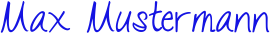 Anlagen